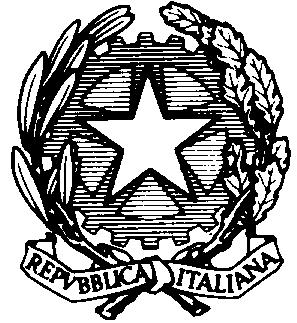 ISTITUTO COMPRENSIVO STATALE DI SCUOLA DELL’INFANZIA, PRIMARIA E SECONDARIA DI I° GRADO  “G. FANCIULLI” ARRONEVIA MATTEOTTI, 3/A – 05031 ARRONETel. 0744/387711 fax 0744/387729E- mail tric803002@istruzione.itC.F.91025670554                                                                    Codice univoco  IPA: UF5TJZProt. n. 1263    /C14							Arrone, lì 22/03/2017Alle Ditte interessateAll’Albo d’IstitutoAl sito webOGGETTO: Bando di gara per il Servizio di noleggio di autobus per uscite didattiche e visite guidate .CIG Z5A1DE47B4IL DIRIGENTE SCOLASTICOinvita le Ditte interessate a far pervenire la propria migliore offerta tecnico-economica per il servizio di trasporto degli studenti in occasione di uscite didattiche/visite guidate per l’a.s. 2016/2017 secondo il prospetto (allegato 2).OGGETTO DELLA FORNITURA:Noleggio di autobus per uscite didattiche/visite guidate per L’ a.s. 2016/2017;CRITERIO DI AGGIUDICAZIONE:Offerta economicamente più vantaggiosa come descritto nel capitolato speciale e sulla scorta della tabella di valutazione allegata (all. 3).L’aggiudicazione avrà luogo anche in presenza di un a sola offerta, purché  valida. E’ fatto divieto di subaffittare l’esecuzione del servizio.MODALITA’ DI PRESENTAZIONE OFFERTE:L’offerta deve essere presentata in un plico contenente :— Busta A sigillata e contrassegnata dalla dicitura “Documentazione Amministrativa” contenente le dichiarazioni e le certificazioni di cui all’art . 3 del Capitolato Speciale (all. 1).— Busta B sigillata e contrassegnata dalla dicitura “offerta tecnica economica” contenente il modello B compilato.Il plico contenente la busta A e la busta B sarà chiuso e controfirmato sui lembi di chiusura e recherà la seguente dicitura: “contiene preventivo per il servizio di noleggio di autobus per visite didattiche a.s. 2016/2017”. Il plico con gli estremi del mittente sarà indirizzato al Dirigente Scolastico ISTITUTO COMPRENSIVO “G. FANCIULLI” ARRONE Via G.Matteotti,3/a Arrone (TR).TERMINI PER  OFFERTE:Il plico, nelle modalità suddette, dovrà pervenire improrogabilmente entro le ore 12.00 del giorno 06/04/2017 (N.B. non fa fede la data del timbro postale bensì quella dell’ufficio protocollo dell’Istituto al ricevimento ) con le seguenti modalità:1a mezzo raccomandata con avviso di ricevimento;consegna “brevi manu” presso l’Ufficio Protocollo dell’Istituto che rilascerà apposita ricevuta. Del giorno e ora di arrivo dell’offerta farà fede il timbro apposto dall’Ufficio Protocollo;pec;Non saranno accettate offerte pervenute oltre il limite di tempo su indicato, per cui il rischio della mancata consegna dell’offerta nei termini indicati resta ad esclusivo carico dell’azienda fornitrice. Non saranno valutate offerte incomplete o condizionate o mancanti di uno dei documenti richiesti all’art. 3 del capitolato speciale o non recanti la firma del legale rappresentante, con la quale si accettano senza riserve tutte le condizioni riportate nel capitolato.L’offerta presentata non potrà essere ritirata, modificata o sostituita con altra in sede di gara ed impegnerà  fin dal momento della presentazione.APERTURA DEI PLICHI:L’apertura dei	plichi	contenenti le offerte sarà effettuata presso la sede legale	dell’ ISTITUTO COMPRENSIVO “G. FANCIULLI” ARRONE Via G.Matteotti,3/a il  6/04/2017 alle ore 12,30.La valutazione delle offerte pervenute sarà effettuata da una Commissione composta dal Dirigente Scolastico, dal DSGA Sig.ra Fancelli Tiziana con funzione di segretario verbalizzante e dal Prof. Sinibaldi Luigi;  predisporrà un prospetto comparativo delle offerte pervenute.L’Istituzione si impegna a comunicare tempestivamente eventuali variazioni avvenute a causa di forza maggiore.All’operazione predetta potrà partecipare un rappresentante di ogni ditta.L’aggiudicazione sarà disposta con provvedimento del Dirigente sulla base delle offerte presentate e l’eventuale materiale tecnico-illustrativo resterà di proprietà dell’Istituto e non sarà restituito.Le dichiarazioni, pena l’esclusione della gara, devono essere complete di fotocopia di idoneo documento di identità valido del sottoscrittore.PUBBLICITA’:Il presente bando è diffuso con le seguenti modalità :affissione all’albo dell’Istitutopubblicazione sul sito webRESPONSABILE DEL PROCEDIMENTO:Direttore dei Servizi Generali ed Amministrativi: Sig.ra Tiziana FancelliTRATTAMENTO DATI PERSONALI:ai sensi dell’art. 13 D.Lgs. 196/03 si informa che:Le finalità a cui sono destinati i dati raccolti e le modalità di trattamento riguardano la procedura di quanto oggetto della presente richiesta di offerta, nella piena tutela dei diritti dei concorrenti e della loro riservatezza.Il conferimento dei dati è obbligatorio e l’eventuale rifiuto potrà comportare la mancata prosecuzione della fase precontrattuale o la mancata o parziale esecuzione del contratto.Il trattamento dei dati avviene attraverso il sistema informatizzato o mediante archivi cartacei.Titolare del trattamento è il Dirigente Scolastico.Responsabile del trattamento dei dati è il D.S.G.A. ed incaricati sono gli assistenti amministrativi oltre a soggetti eventualmente componenti della commissione di valutazione delle offerte.I diritti degli interessati sono quelli di cui all’art.7 del D.Lgs 196/03.CONTROVERSIE:In caso di controversie il Foro competente è quello di Terni.IL DIRIGENTE SCOLASTICO                                                                                                                                          Prof. Fabrizio Canolla			Firma autografa sostituita a mezzo stampa,                                ai sensi dell’art.3, comma 2 del D. Lgs.  n.39 19932ALLEGATO 1CAPITOLATO SPECIALEArt. 1 – GeneralitàQuesto Istituto ha deciso di procedere ad una gara per la fornitura del servizio di noleggio di pullman con conducente per uscite didattiche/visite guidate per l’a.s. 2016/2017 secondo il prospetto di cui all’allegato 2.Le offerte che perverranno saranno valutate sia dal punto di vista tecnico che dal punto di vista economico secondo i criteri enunciati nell’allegato 3.Art. 2 - Oggetto della garaIl presente capitolato ha per oggetto:Servizio di noleggio di autobus per uscite didattiche e visite guidate per l’a.s. 2016/2017 secondo il prospetto di cui all’allegato 2.Le destinazioni sono state indicate ai fini della comparazione e della scelta della Ditta miglior offerente.Art. 3 – Modalità di presentazione delle offertePer l’ammissione alla gara la ditta partecipante, a pena di esclusione, dovrà compilare l’allegato “ B”(offerta tecnico economica) da inserire nella busta B e dovrà compilare l’Allegato “A”(modulo di partecipazione) e produrre o autocertificare la seguente documentazione amministrativa da inserire nella Busta A secondo le modalità e la tempistica previsti nel bando di gara:Certificato di iscrizione alla C.C.I.A.A. di data non anteriore a mesi 6 (sei) da quella di presentazione dell’offerta, ovvero autocertificazione del legale rappresentante, redatta ai sensi del DPR 28/12/00 n.445, accompagnata da una fotocopia leggibile di un documento di riconoscimento.Espressa previsione, nell’oggetto sociale, della attività di noleggio autobus, viaggi d’istruzione e attività analoghe.Attestazione o fotocopia dei certificati di assicurazione, da cui risulti che i mezzi sono coperti da una polizza assicurativa per la copertura dei rischi a favore delle persone trasportate.4. Dichiarazione sostitutiva di atto di notorietà rilasciata dal proprietario del veicolo, attestante che il personale impegnato è dipendente della ditta e che vengono rispettate le norme in vigore per quanto concerne i periodi di guida e i periodi di riposo nella settimana precedente il giorno di partenza.Dichiarazione che i mezzi impiegati sono regolarmente forniti di cronotachigrafo come previsto dalla legislazione vigenteDichiarazione che i mezzi presentano una perfetta efficienza dal punto di vista della ricettività, in proporzione al numero dei partecipanti e dal punto di vista meccanico. L’efficienza dei veicoli deve essere comprovata dal visto di revisione tecnica annuale presso gli Uffici M. C. T. C..Dichiarazione, a firma autenticata del legale rappresentante, dalla quale si evince di aver maturato un’esperienza almeno triennale attraverso iniziative e attività realizzate in collaborazione con istituzioni scolastiche e altri enti: è richiesta l’indicazione delle principali forniture effettuate negli ultimi 3 anni nel settore scuola.Dichiarazione sottoscritta dal titolare o dal legale rappresentante, in carta libera, con acclusa fotocopia leggibile di un documento di riconoscimento, con la quale lo stesso attesti sotto la propria personale responsabilità :a. di non aver riportato condanne penali e di non avere carichi pendenti, di non aver riportato condanna, con sentenza passata in giudicato, per un reato che incida gravemente sulla moralità professionale o per delitti finanziari, nonché di non aver mai reso false dichiarazioni nel fornire informazioni che possono essere richieste in relazione al possesso dei requisiti necessari alla partecipazione ad appalti pubblici di forniture;b. di avere preso conoscenza di tutte le circostanze generali e particolari di cui all’oggetto della gara, contenuti nel Capitolato Speciale d’Appalto;c. che la ditta partecipante non sia in stato di fallimento, di liquidazione, di cessazione attività, di3amministrazione controllata, di concordato preventivo, di non avere in corso un procedimento per la dichiarazione di una di tali situazioni, di non versare in stato di sospensione dell’attività commerciale;che la stessa sia in regola con le disposizioni di legge in materia di contributi previdenziali, assistenziali ed assicurativi per i propri lavoratori dipendenti ed altresì con gli obblighi nascenti dalle disposizioni di legge italiane in materia di imposte e tasse(consegna modello autocertificazione durc);l’indicazione dei nominativi delle persone delegate a rappresentare ed impegnare legalmente l’impresa;l’indicazione del numero di Partita IVA;l’indicazione del numero di matricola INPS;di essere in regola con le norme che disciplino il lavoro dei disabili, ai sensi e per gli effetti di quanto richiesto dall’art. 17 della Legge n. 68 del 12/03/1999;se trattasi di impresa aderente a uno o più Consorzi l’esatta ragione sociale del o dei Consorzi ai quali l’impresa aderisce. Relativamente a questi ultimi consorziati opera il divieto di partecipare alla gara in qualsiasi altra forma; se trattasi di impresa non aderente ad alcun Consorzio dovrà essere dichiarata questa condizione;che tutti gli automezzi, sono in regola con le norme antinquinamento vigenti;9. Dichiarazione agli effetti dell’art. 3 L. 136 / 2010 :La scuola e la ditta aggiudicatrice della gara assumono gli obblighi di tracciabilità di cui alla legge 136 del 13.08.2010.La ditta aggiudicatrice della gara s’impegnerà a comunicare gli estremi identificativi del Conto corrente dedicato di cui al medesimo comma 1 art 3 legge 136 del 13/08/2010 entro 7 giorni dalla conclusione del contratto nonché entro lo stesso termine le generalità e il codice fiscale delle persone delegate ad operare.S’impegna altresì a comunicare tempestivamente ogni eventuale variazione.Art. 4 – AutomezziLa Ditta appaltatrice dovrà mettere a disposizione un numero di mezzi sufficienti a garantire sempre il servizio in condizione di piena sicurezza tenendo conto del rapporto numero di posti seduti/numero di alunni trasportati;La Ditta aggiudicataria avrà facoltà di assegnare a d ogni singolo servizio il tipo di automezzo ritenuto più idoneo a garantire la migliore efficienza del servizio stesso;Gli automezzi dovranno comunque essere idonei e rispondenti alle caratteristiche stabilite dalle vigenti disposizioni di Legge in materia;Ogni e qualunque onere relativo alla gestione, comprese tasse, assicurazioni, manutenzioni ordinarie e straordinarie, collaudi, revisione annuale, spese di esercizio, ecc. nessuno escluso, farà carico all'appaltatore;Gli automezzi dovranno in ogni caso permettere e garantire il trasporto di portatori di handicap; Dovrà essere opportunamente documentata idonea copertura assicurativa per tutti i rischi derivanti.Art . 5 - Personale addettoLa Ditta appaltatrice dovrà possedere i requisiti previsti dal D.M. n .448 del 20 dicembre 1991.Si richiamano espressamente tutte le disposizioni sull'osservanza dei contratti di lavoro ed in particolare: nella prestazione dei servizi che formano oggetto dell'affidamento, la Ditta assegnataria si obbliga ad applicare integralmente nei confronti dei propri dipendenti tutte le norme contenute nel Contratto Collettivo Nazionale di Lavoro per dipendenti delle aziende del settore e negli accordi locali integrativi dello stesso, in vigore per il tempo e nelle località in cui si prestano i servizi suddetti, anche nei confronti dei propri soci;Il personale addetto, data la delicatezza del servizio e il genere di utenza, dovrà risultare di ineccepibile moralità indenne da condanne penali, idoneo dal punto di vista sanitario e dovrà mantenere un contegno ineccepibile, corretto e riguardoso nei confronti dei passeggeri.Il personale addetto alla guida dovrà essere munito di patente D e certificato di abilitazione professionale (CAP).4In caso di contestazioni l'appaltatore si impegna a prendere nei confronti dei responsabili provvedimenti che potranno andare dal richiamo, alla multa, alla sostituzione.Art. 6 – Valutazione delle offerteL’aggiudicazione avverrà secondo il criterio dell’offerta economicamente più vantaggiosa ai sensi a favore della ditta che avrà formulato l’offerta giudicata economicamente più conveniente a seguito di una valutazione comparativa dei preventivi pervenuti entro il termine prefissato e secondo il punteggio come avanti specificato.L’istituto valuterà esclusivamente offerte comprendenti tutte le voci richieste e non offerte parziali. Le ditte dovranno presentare la proposta secondo le voci dell’allegato 2 con i prezzi I.V.A. inclusa. L’aggiudicazione diverrà definitiva ed efficace dopo la verifica del possesso dei requisiti ai sensi dell’art. 12 del D.Lgs. 163/2006.L’istituzione scolastica si riserva la facoltà insindacabile di non dar luogo alla gara o di prorogare, eventualmente, la data, senza che i concorrenti possano avanzare alcuna pretesa al riguardo. L’istituzione scolastica si riserva inoltre la facoltà di non procedere all’aggiudicazione del servizi o qualora nessuna delle offerte presentate venga ritenuta conveniente od idonea in relazione all’oggetto del contratto ai sensi dell’art. 81, comma 3, del D.Lgs. n. 163/2006, o economicamente congrua o per motivi di pubblico interesse, senza che gli offerenti possano richiedere indennità o compensi di sorta.Art. 7– Obblighi di effettuazione del servizioLa Ditta aggiudicataria è tenuta a garantire l'effettuazione del servizio in base agli accordi stabiliti. L'appaltatore dovrà espletare il servizio senza alcuna interruzione sia nel caso di assenza o astensione dal lavoro del personale dipendente, sia in caso di guasto meccanico o di altra natura degli automezzi e senza alcun onere aggiuntivo per l'Ente.Art . 8 Spese contrattuali ed oneri variTutte le spese contrattuali, imposte, tasse, diritti e simili nonché le denunce fiscali inerenti e conseguenti alla stipula del contratto, sono a carico esclusivo della Ditta assegnataria dell'appalto. Tutti i partecipanti a viaggi, visite o uscite d'istruzione debbono essere garantiti da polizza assicurativa contro gli infortuni.Art .9 - Osservanza dalle leggiOltre all'osservanza delle norme e condizioni specificate nel presente disciplinare, la Ditta assegnataria dell'appalto assume l'obbligo di osservare e di far osservare ai propri dipendenti tutte le disposizioni stabilite da Leggi e Regolamenti in vigore o emanati nel corso del contratto, che comunque siano applicabili all'espletamento del servizio.Art . 10 - Stipulazione del contrattoL’Istituzione Scolastica notificherà alla ditta, un a volta espletata la gara, l’avvenuta aggiudicazione della fornitura, chiedendo, altresì, la trasmissione dei documenti necessari per la stipula del contratto. Nella data che verrà fissata dalla scuola si provvederà alla stipula del contratto di appalto.Art . 11 - Risoluzione del contrattoIn tutti i casi di inadempimento da parte dell’aggiudicatario, anche di uno solo degli obblighi derivanti dal contratto, questo potrà essere risolto dall’Amministrazione ai sensi delle disposizioni del Codice Civile.E’ prevista la risoluzione contrattuale, inoltre, anche nei seguenti casi:nel caso di riscontrata non veridicità in tutto o in parte delle dichiarazioni e dei contenuti della documentazione d’offerta, anche se riscontrata successivamente alla stipula del contratto ed a forniture parzialmente eseguite;quando l’aggiudicatario venga sottoposto ad una procedura di fallimento;nel caso di gravi e ripetute inadempienze dell’aggiudicatario;sospensione o arbitrario abbandono del servizio;cessione ad altri in tutto od in parte del servizio;Nelle ipotesi sopra descritte il contratto sarà risolto di diritto con effetto immediato a seguito della dichiarazione dell’Amministrazione appaltante, in forma di lettera raccomandata, di volersi avvalere della clausola risolutiva. Nel caso di risoluzione del contratto l’aggiudicatario è obbligato all’immediata sospensione del servizio e al risarcimento dei danni consequenziali.5e) cessione ad altri in tutto od in parte del servizio.Art. 12 - Aggiudicazione della fornituraL’Amministrazione comunicherà l’esito, all’aggiudicatario entro 10 giorni dall’espletamento della gara, invitandolo alla produzione di eventuale documentazione ritenuta utile ed alla successiva sottoscrizione del contratto che lo incaricherà del la fornitura di servizi di noleggio pullman con conducente per conto dell’Azienda per anni 1 (uno ) decorrenti dalla data della firma del contratto e fino alla conclusione delle attività didattiche e comunque fino alla predisposizione della nuova gara.Art. 13 – Validità dei prezziI prezzi si intendono fissati dalla Ditta assuntrice in base a calcoli di propria convenienza e quindi, sono indipendenti da qualunque eventualità che essa non abbia tenuto presente; non potranno pertanto subire alcun aumento dopo l’aggiudicazione e per tutto il termine di esecuzione della fornitura del servizio.Art. 14 - SubappaltoPer l’esecuzione dei servizi è fatto divieto assoluto di ricorrere al subappaltoArt. 15– Modalità di pagamentoIl pagamento sarà effettuato in seguito a collaudo da parte dell’istituzione scolastica e con bonifici a 30/ 60 giorni dal ricevimento della fattura. A tal proposito le Ditte devono rinunciare sin d’ora alla richiesta di eventuali interessi legali ed oneri di alcun tipo per eventuali ritardi nel pagamento indipendenti dalla volontà dell’Istituzione Scolastica.Art. 16 – InformativaL’istituto informa che i dati forniti per le finalità connesse alla gara saranno trattate in conformità alle disposizioni del DLgs 196/03 e saranno comunicati a terzi solo per motivi inerenti la stipula e la gestione del contratto. Le Ditte hanno facoltà di esercitare i diritti previsti dall’art. 7 del DLgs. 196/03.Per quanto non previsto nel presente Capitolato e nel Bando di gara, valgono le disposizioni legislative vigenti in materia.IL DIRIGENTE SCOLASTICO	     Prof. Fabrizio Canolla		                                                                                                                                     								Firma autografa sostituita a mezzo stampa,                                     ai sensi dell’art.3, comma 2 del D. Lgs.  n.39 /19936ALLEGATO 2ITINERARISi precisa che per ciascuna uscita, l’Istituto invierà una prenotazione, a cui seguirà la conferma della Ditta.IL DIRIGENTE SCOLASTICO                                                                                                                                             (Prof. Fabrizio Canolla)																						Firma autografa sostituita a mezzo stampa,                                     ai sensi dell’art.3, comma 2 del D. Lgs.  n.39 /19937ALLEGATO 3CRITERI DI VALUTAZIONELe offerte, a pena esclusione dalla gara, dovranno contenere le indicazioni contenute nella tabella seguente e saranno valutate secondo i punteggi indicati.												8ALLEGATO “A”Modulo Partecipazione al Bando noleggio pullman con autista per visite e viaggi d’istruzione anno scolastico 2016/2017Il sottoscritto_______________________________________________________________________,nato a ________________________________________ (_____) il ______ ______ ______, residente a________________________________ via____________________________n.____in qualità di legalerappresentante della Ditta _____________________________________________________ con sede in____________________________________________________________ Partita IVA/Codice fiscale n.__________________________________________________ ai sensi e per gli effetti degli artt.46 e 76 del DPR 445/2000 e s.m.i., consapevole della responsabilità e delle conseguenze civili e penali previste in caso di rilascio di dichiarazioni false e mendaci e/o di formazione di atti e documenti falsi e uso degli stessi,D I C H I A R Asotto la propria responsabilità:di aver preso piena conoscenza delle condizioni contenute nel bando di gara, di accettarle incondizionatamente ed integralmente senza riserva alcuna;-che questa Ditta è iscritta al numero ___________________________del Registro delle imprese_________________________,tenuto dalla C.C.I.A.A. di ___________________ con sede ________________________________via_____________________________________________________________    n.    _______    cap_________di essere in possesso dei requisiti previsti dagli articoli 38/39 del Codice dei Contratti-che non si trova in stato di fallimento, di liquidazione coatta e che non è in corso un procedimento per la dichiarazione di una di tali situazioni;che nei propri confronti non è stata pronunciata sentenza di condanna passata in giudicato, o emesso decreto penale di condanna divenuto irrevocabile;di essere in possesso dei requisiti di idoneità morale, capacità tecnico-professionale ed economico finanziaria prescritta per le prestazioni di importo pari a quello oggetto della fornitura;che è in regola con il documento unico di regolarità contributiva (DURC);di essere informato, ai sensi e per gli effetti dell’art. 13 della Legge 675 del 31 dicembre 1996, che i dati personali raccolti saranno trattati anche con strumenti informatici esclusivamente nell’ambito degli eventuali inviti ad offrire, nelle procedure negoziate.Si allegano le documentazioni e certificazioni richieste dal Capitolato Speciale art.3DICHIARA, INOLTREin ottemperanza alle disposizioni della legge 13 agosto 2010 n. 136 in materia di tracciabilità dei flussi finanziari:- di accettare le condizioni contrattuali e le eventuali penalità previste dal Decreto Legislativo 163/2006 e dal relativo regolamento, come modificato dal D.L.50/2016;                                                                                                                                                                           9di assumere tutti gli obblighi di tracciabilità dei flussi finanziari di cui all’articolo 3 della legge 13 agosto 2010, n. 136 e s.m.i. e che gli estremi identificativi del conto corrente bancario/postale dedicato alle commesse pubbliche nel quale transiteranno tutti i movimenti finanziari relativi alla vendita, sono i seguenti:Banca (Denominazione completa) – Agenzia/Filiale (d enom. e indirizzo)/Poste Italiane S.p.A____________________________________________________________________________________Codice IBAN:Paese Cin Eur Cin ABI CAB Numero Conto Corrente________________________________________________________________________________________________________Intestatario del conto (ragione sociale completa dell’Azienda, sede legale e dell’unità produttiva, dell’appalto e il codice fiscale)__________________________________________________________________________________________che le generalità e il codice fiscale delle perso ne delegate ad operare su di esso sono:Cognome e nome _________________________________________________________nato a_____________________________________il __________________________________il	_________________________	codice	fiscale________________________________________________Cognome	e	nome	________________________________________	nato	a______________________il _________________________ codice fiscale ____________________________________________________________________________________-si allega copia documento di riconoscimento del rappresentante legale in corso di validità.Firma del legale RappresentanteLuogo……Data…….												10dataPartenzah.ArrivoRitornohpullman10/05/2017Arrone-Ferentillo8:00Fonti del Clitunno SpoletoArrone17:0040 posti30/05/2017Ferentillo7:30Blera (Viterbo)Ferentillo18:0040 postiOFFERTA TECNICAMAX 60  PUNTIMAX 60  PUNTIMAX 60  PUNTI1) QUALITA’ DEGLI AUTOMEZZI IMPIEGATIMAX PUNTI 30MAX PUNTI 30MAX PUNTI 30Per ogni autobus  EURO 4Punti 10Punti 10Punti 10Per ogni autobus  EURO 3Punti8Per ogni autobus  EURO 2Punti5Per ogni autobus  EURO 1 o anterioriPunti02) MASSIMALI ASSICURATIVI (superiori a 10.000.000,00 di €.)Punti 1 per ogni milione di €.MAX PUNTI 10MAX PUNTI 10MAX PUNTI 103) PARCO MACCHINE DI PROPRIETA’MAX PUNTI 5MAX PUNTI 5MAX PUNTI 5OLTRE 20punti 5Tra 10 e 20punti 3Meno di 10punti 14) ANNI DI ESPERIENZA PREGRESSA DI TRASPORTO PRESSO LEISTITUZIONI SCOLASTICHE (un punto per ogni anno)MAX PUNTI 5MAX PUNTI 5MAX PUNTI 55) ANNI DI ESPERIENZA PREGRESSA DI TRASPORTO PRESSO L’ISTITUTO “I. ALPI” (un5) ANNI DI ESPERIENZA PREGRESSA DI TRASPORTO PRESSO L’ISTITUTO “I. ALPI” (un5) ANNI DI ESPERIENZA PREGRESSA DI TRASPORTO PRESSO L’ISTITUTO “I. ALPI” (un5) ANNI DI ESPERIENZA PREGRESSA DI TRASPORTO PRESSO L’ISTITUTO “I. ALPI” (unpunto per ogni anno)MAX PUNTI 5MAX PUNTI 5MAX PUNTI 56) PEDAGGI, PARCHEGGI COMPRESIMAX PUNTI 5MAX PUNTI 5ALLEGATO “B”OFFERTA TECNICA ECONOMICA                 Al Dirigente ScolasticoDell’ ICS Fanciulli Arrone  (TR)Il sottoscritto/a___________________________________________________________________Nato/a a___________________________________ il ___________________________ codice fiscale_______________________________________________ in qualità di legale rappresentante della ditta____________________________________________________________________ con sede legale in________________________________CAP________ via____________________________________Partita IVA_______________________________________ tel. _______________________________fax ________________ e-mail__________________________________________________________In relazione al bando di gara del vs. istituto con la presente formalizza la propria migliore offerta per la fornitura di servizio di noleggio pullman con autista per visite e viaggi d’istruzione anno scolastico 2016/2017 secondo le modalità del capitolato :                                                                                                           Firma del legale rappresentante